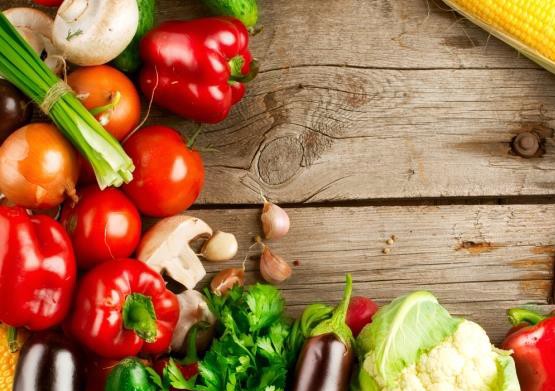 Salad Bar served daily If you require allergen information for any of our dishes, please speak to a member of staff and we will be more than happy to help.Week 1 Lunch MenuMondayTuesdayWednesdayThursdayFridaySaturdaySundayHomemade Tomato & Basil Soup Homemade Leek and Potato SoupHomemade Carrot and Coriander Soup Homemade Garden Vegetable Soup Homemade Curried Parsnip SoupMain Course Main Course Main Course Main Course Main Course Main Course Main Course Chilli Con CarneTortilla ChipsPork Strips in Soy with Mushrooms & Bean ShootsRoast Beef Gravy and Yorkshire PuddingBaked Chicken Leg, Apricot Glaze & Paprika Mayo Battered Catch of the Day with Tartare Sauce and LemonLocal Bangers and Mash Deli Bar VegetarianBean & Vegetable ChilliVegetarianTofu and Mushroom Katsu Curry VegetarianRoasted Pepper & Mozzarella TartletsVegetarianTomato and Garlic Sausage, Red Onion Salsa VegetarianCheese and Onion Pasties VegetarianVegetable Bangers and Mash VegetarianSidesSidesSidesSidesSidesSidesSidesPotato Wedges Soured CreamGreen Beans Salsa Carrot Egg Fried Rice Prawn Crackers Sesame Broccoli Herbed New PotatoesCauliflower Cheese Savoy CabbageTomato RiceCrispy KaleCajun and Lime Corn Cob Skinny ChipsGarden PeasBaked Beans Curry Sauce Roasted Roots Gravy  Pasta BarJacket BarPasta BarJacket BarPasta BarTomato & Basil Baked Beans Tuna MayoGrated CheesePesto CreamBaked Beans Grated CheeseSpiced Chicken Tomato and BasilTomato & Basil Baked Beans Tuna MayoGrated CheesePesto CreamBaked Beans Grated CheeseSpiced Chicken Tomato and BasilDessert of the DayDessert of the DayDessert of the DayDessert of the DayDessert of the DayDessert of the DayDessert of the DayVanilla Sponge & Custard Marble Cake Lemon Drizzle Yoghurt CakeChocolate Sponge with Custard Steamed Syrup PuddingPineapple Upside Cake and CreamFruit And Yogurt BarFruit And Yogurt BarFruit And Yogurt BarFruit And Yogurt BarFruit And Yogurt BarFruit And Yogurt BarFruit And Yogurt Bar